Clothes Crossword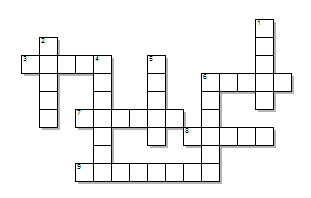 Across: 	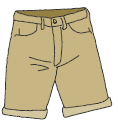 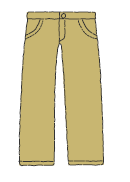 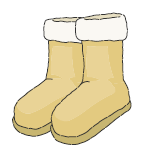 3.                                 9.                           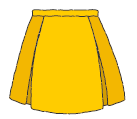 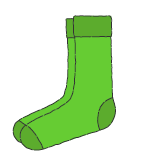 6. 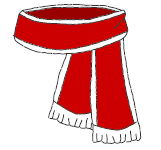 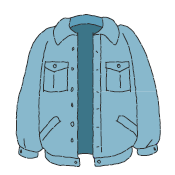 7. 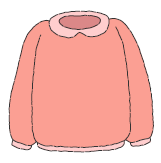 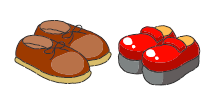 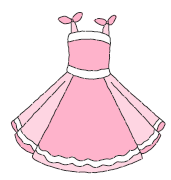 8. 